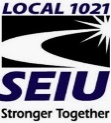 VaLos Rios Community College District ChapterThe membership at LRCCD may elect up to four (4) delegates (comprised by two (2) delegates for Maintenance/Operations and two (2) delegates from Campus Police Officers) for the SEIU 1021 Member Convention to be held September 25, 2021. METHOD of NOMINATIONS:Nominations for Convention Delegate(s) will be open between Wednesday, August 25, 2021 through Wednesday, September 8, 2021 via Delegate Nomination Form. Please ensure prior to nomination that you have spoken to nominee(s) if 3rd party and the nominee(s) accepts the nomination. Nominees must acknowledge acceptance of nomination in writing to Mo Kashmiri.ELECTION PROCESS:	Election will take place at Membership Meeting via Zoom scheduled for Wednesday, September 8, 2021.Election Results:  The results will be announced on Thursday, September 9, 2021.Who can participate?  Only members can be nominated and run for a delegate seat. Non-members must sign-up to be a member by Wednesday, September 8, 2021 to participate. To check your member status or update your contact information, please  call our Member Resource Center at 1-877-687-1021.For questions, contact Mo Kashmiri at mo.kashmiri@seiu1021.org 